        วันที่คณะกรรมการบริหารความเสี่ยงรับเรื่อง………………………………………………………………….......วันทเี่ กิดเหต...................................................................... เวลา........................ วันทรี่ ายงาน...........................................................รายงานจากแผนก.......................................................................................................................................................................................................ถึงแผนก.......................................................................................................................................................................................................................สถานทพี่ บเหตุการณ์...................................................................................................................................................................................................ชื่อผู้รายงาน..................................................................................................................................................................................................................สถานะเปน็	 ผู้ส่งมอบผลงาน	ผู้รับผลกระทบ	 ผู้พบเหน็ /ผู้รับแจ้ง                            ผู้ปว่ ยญาติผู้ปว่ ย	อื่นๆ......................วันทเี่ กิดเหต...................................................................... เวลา........................ วันทรี่ ายงาน...........................................................รายงานจากแผนก.......................................................................................................................................................................................................ถึงแผนก.......................................................................................................................................................................................................................สถานทพี่ บเหตุการณ์...................................................................................................................................................................................................ชื่อผู้รายงาน..................................................................................................................................................................................................................สถานะเปน็	 ผู้ส่งมอบผลงาน	ผู้รับผลกระทบ	 ผู้พบเหน็ /ผู้รับแจ้ง                            ผู้ปว่ ยญาติผู้ปว่ ย	อื่นๆ......................วันทเี่ กิดเหต...................................................................... เวลา........................ วันทรี่ ายงาน...........................................................รายงานจากแผนก.......................................................................................................................................................................................................ถึงแผนก.......................................................................................................................................................................................................................สถานทพี่ บเหตุการณ์...................................................................................................................................................................................................ชื่อผู้รายงาน..................................................................................................................................................................................................................สถานะเปน็	 ผู้ส่งมอบผลงาน	ผู้รับผลกระทบ	 ผู้พบเหน็ /ผู้รับแจ้ง                            ผู้ปว่ ยญาติผู้ปว่ ย	อื่นๆ......................HN ...................................................................................................................HOIR No. ........................................................................... กรุณาระบุ HN ใหช้ชัดเจนไม่ลงชื่อผู้ปว่ ยเพราะเปน็   สิทธิผู้ปว่ ย** แพทย์เจ้าของไข้...............................................................วันทเี่ กิดเหต...................................................................... เวลา........................ วันทรี่ ายงาน...........................................................รายงานจากแผนก.......................................................................................................................................................................................................ถึงแผนก.......................................................................................................................................................................................................................สถานทพี่ บเหตุการณ์...................................................................................................................................................................................................ชื่อผู้รายงาน..................................................................................................................................................................................................................สถานะเปน็	 ผู้ส่งมอบผลงาน	ผู้รับผลกระทบ	 ผู้พบเหน็ /ผู้รับแจ้ง                            ผู้ปว่ ยญาติผู้ปว่ ย	อื่นๆ......................วันทเี่ กิดเหต...................................................................... เวลา........................ วันทรี่ ายงาน...........................................................รายงานจากแผนก.......................................................................................................................................................................................................ถึงแผนก.......................................................................................................................................................................................................................สถานทพี่ บเหตุการณ์...................................................................................................................................................................................................ชื่อผู้รายงาน..................................................................................................................................................................................................................สถานะเปน็	 ผู้ส่งมอบผลงาน	ผู้รับผลกระทบ	 ผู้พบเหน็ /ผู้รับแจ้ง                            ผู้ปว่ ยญาติผู้ปว่ ย	อื่นๆ......................วันทเี่ กิดเหต...................................................................... เวลา........................ วันทรี่ ายงาน...........................................................รายงานจากแผนก.......................................................................................................................................................................................................ถึงแผนก.......................................................................................................................................................................................................................สถานทพี่ บเหตุการณ์...................................................................................................................................................................................................ชื่อผู้รายงาน..................................................................................................................................................................................................................สถานะเปน็	 ผู้ส่งมอบผลงาน	ผู้รับผลกระทบ	 ผู้พบเหน็ /ผู้รับแจ้ง                            ผู้ปว่ ยญาติผู้ปว่ ย	อื่นๆ......................ระดับความเสี่ยง ซึ่งเปน็   ผลกระทบทเี่ กิดขนึ้ระดบั   1 อาจกอ่ ให้เกดิ ผลเสียตอ่ ระบบบริการหรือตอ่ ทรัพยส์ ิน(แตย่ งั ไม่เกดิ )ระดบั   2 เหตกุ ารณ์ไมพ่ งึ ประสงค์มีผลกระทบตอ่ ระบบงาน หรือการบริการ/สญู เสียตอ่ ทรัพยส์ ินน้อย 10,000 บาท แกไ้ ขปัญหาเบื้องตน้   ทบทวน แนวทางปฏิบัติ วางมาตรการป้องกนัระดบั 3 ความรุนแรงสูงเหตกุ ารณ์ไม่พึงประสงค์ที่ท่าให้ ระบบงานหรือการบริการไม่ สามารถด่าเนินการไดต้ ามปกติ น้อยกว่า 5 วัน/สูญเสียตอ่ ทรัพยส์ ินไม่เกนิ 50,000 บาท แกไ้ ขปัญหาเบื้องตน้   ทบทวนแนวทางปฏิบัติ วางมาตรการ ป้องกนัระดบั 4 ความรุนแรงสูงมากเหตกุ ารณ์ไม่พึงประสงค์ ที่ไม่ทา่ ให้ระบบงานหรือการ บริการไม่สามารถ ด่าเนินการไดต้ ามปกตมิ ากกว่า 5 วัน/สูญเสียตอ่ ทรัพยส์ ิน มากกว่า 50,000 บาท แกไ้ ขทันที วางมาตรการป้องกันเกิดซ้ำกระบวนการจัดการและรายงานความเสี่ยงกระบวนการจัดการและรายงานความเสี่ยงกระบวนการจัดการและรายงานความเสี่ยงระดับความเสี่ยง ซึ่งเปน็   ผลกระทบทเี่ กิดขนึ้ระดบั   1 อาจกอ่ ให้เกดิ ผลเสียตอ่ ระบบบริการหรือตอ่ ทรัพยส์ ิน(แตย่ งั ไม่เกดิ )ระดบั   2 เหตกุ ารณ์ไมพ่ งึ ประสงค์มีผลกระทบตอ่ ระบบงาน หรือการบริการ/สญู เสียตอ่ ทรัพยส์ ินน้อย 10,000 บาท แกไ้ ขปัญหาเบื้องตน้   ทบทวน แนวทางปฏิบัติ วางมาตรการป้องกนัระดบั 3 ความรุนแรงสูงเหตกุ ารณ์ไม่พึงประสงค์ที่ท่าให้ ระบบงานหรือการบริการไม่ สามารถด่าเนินการไดต้ ามปกติ น้อยกว่า 5 วัน/สูญเสียตอ่ ทรัพยส์ ินไม่เกนิ 50,000 บาท แกไ้ ขปัญหาเบื้องตน้   ทบทวนแนวทางปฏิบัติ วางมาตรการ ป้องกนัระดบั 4 ความรุนแรงสูงมากเหตกุ ารณ์ไม่พึงประสงค์ ที่ไม่ทา่ ให้ระบบงานหรือการ บริการไม่สามารถ ด่าเนินการไดต้ ามปกตมิ ากกว่า 5 วัน/สูญเสียตอ่ ทรัพยส์ ิน มากกว่า 50,000 บาท แกไ้ ขทันที วางมาตรการป้องกันเกิดซ้ำระดับต่ำหรือ A-Dระดับปานกลางหรือ E-Fระดับสูงหรือ G-Iระดับความเสี่ยง ซึ่งเปน็   ผลกระทบทเี่ กิดขนึ้ระดบั   1 อาจกอ่ ให้เกดิ ผลเสียตอ่ ระบบบริการหรือตอ่ ทรัพยส์ ิน(แตย่ งั ไม่เกดิ )ระดบั   2 เหตกุ ารณ์ไมพ่ งึ ประสงค์มีผลกระทบตอ่ ระบบงาน หรือการบริการ/สญู เสียตอ่ ทรัพยส์ ินน้อย 10,000 บาท แกไ้ ขปัญหาเบื้องตน้   ทบทวน แนวทางปฏิบัติ วางมาตรการป้องกนัระดบั 3 ความรุนแรงสูงเหตกุ ารณ์ไม่พึงประสงค์ที่ท่าให้ ระบบงานหรือการบริการไม่ สามารถด่าเนินการไดต้ ามปกติ น้อยกว่า 5 วัน/สูญเสียตอ่ ทรัพยส์ ินไม่เกนิ 50,000 บาท แกไ้ ขปัญหาเบื้องตน้   ทบทวนแนวทางปฏิบัติ วางมาตรการ ป้องกนัระดบั 4 ความรุนแรงสูงมากเหตกุ ารณ์ไม่พึงประสงค์ ที่ไม่ทา่ ให้ระบบงานหรือการ บริการไม่สามารถ ด่าเนินการไดต้ ามปกตมิ ากกว่า 5 วัน/สูญเสียตอ่ ทรัพยส์ ิน มากกว่า 50,000 บาท แกไ้ ขทันที วางมาตรการป้องกันเกิดซ้ำ- ทบทวนในหนว่ ยงานและรายงานภายใน 1 เดือน- ทบทวนในหนว่ ยงานและรายงานใน 3 วันตามผล 2 สัปดาห์- รายงานทนั ทีทบทวนโดย QMT ตามผล 1 สัปดาห์ระดับความเสี่ยง ซึ่งเปน็   ผลกระทบทเี่ กิดขนึ้ระดบั   1 อาจกอ่ ให้เกดิ ผลเสียตอ่ ระบบบริการหรือตอ่ ทรัพยส์ ิน(แตย่ งั ไม่เกดิ )ระดบั   2 เหตกุ ารณ์ไมพ่ งึ ประสงค์มีผลกระทบตอ่ ระบบงาน หรือการบริการ/สญู เสียตอ่ ทรัพยส์ ินน้อย 10,000 บาท แกไ้ ขปัญหาเบื้องตน้   ทบทวน แนวทางปฏิบัติ วางมาตรการป้องกนัระดบั 3 ความรุนแรงสูงเหตกุ ารณ์ไม่พึงประสงค์ที่ท่าให้ ระบบงานหรือการบริการไม่ สามารถด่าเนินการไดต้ ามปกติ น้อยกว่า 5 วัน/สูญเสียตอ่ ทรัพยส์ ินไม่เกนิ 50,000 บาท แกไ้ ขปัญหาเบื้องตน้   ทบทวนแนวทางปฏิบัติ วางมาตรการ ป้องกนัระดบั 4 ความรุนแรงสูงมากเหตกุ ารณ์ไม่พึงประสงค์ ที่ไม่ทา่ ให้ระบบงานหรือการ บริการไม่สามารถ ด่าเนินการไดต้ ามปกตมิ ากกว่า 5 วัน/สูญเสียตอ่ ทรัพยส์ ิน มากกว่า 50,000 บาท แกไ้ ขทันที วางมาตรการป้องกันเกิดซ้ำโปรแกรมความเสี่ยง1 ความเสี่ยงด้านการดูแลผู้ปว่ ย (PCT)2 ความเสี่ยงด้านยาและโลหติ (PTC3   ความเสี่ยงด้านการติดเชื้อภายในโรงพยาบาล   (ICC)4 ความเสี่ยงด้านสิ่งแวดล้อม ความปลอดภัยอาชีวอนามัย (ENV)5   ความเสี่ยงด้านเครื่องมืออุปกรณ์ทางการแพทย์   (MET)6 ความเสี่ยงด้านเทคโนโลยีการสื่อสาร และสารสนเทศ  )7   ความเสี่ยงด้านข้อร้องเรียนและข้อเสนอแนะ (CSR)8 ระบบ LAB/X-Ray  9 ด้านการเงิน การบริหาร พัสดุโปรแกรมความเสี่ยง1 ความเสี่ยงด้านการดูแลผู้ปว่ ย (PCT)2 ความเสี่ยงด้านยาและโลหติ (PTC3   ความเสี่ยงด้านการติดเชื้อภายในโรงพยาบาล   (ICC)4 ความเสี่ยงด้านสิ่งแวดล้อม ความปลอดภัยอาชีวอนามัย (ENV)5   ความเสี่ยงด้านเครื่องมืออุปกรณ์ทางการแพทย์   (MET)6 ความเสี่ยงด้านเทคโนโลยีการสื่อสาร และสารสนเทศ  )7   ความเสี่ยงด้านข้อร้องเรียนและข้อเสนอแนะ (CSR)8 ระบบ LAB/X-Ray  9 ด้านการเงิน การบริหาร พัสดุโปรแกรมความเสี่ยง1 ความเสี่ยงด้านการดูแลผู้ปว่ ย (PCT)2 ความเสี่ยงด้านยาและโลหติ (PTC3   ความเสี่ยงด้านการติดเชื้อภายในโรงพยาบาล   (ICC)4 ความเสี่ยงด้านสิ่งแวดล้อม ความปลอดภัยอาชีวอนามัย (ENV)5   ความเสี่ยงด้านเครื่องมืออุปกรณ์ทางการแพทย์   (MET)6 ความเสี่ยงด้านเทคโนโลยีการสื่อสาร และสารสนเทศ  )7   ความเสี่ยงด้านข้อร้องเรียนและข้อเสนอแนะ (CSR)8 ระบบ LAB/X-Ray  9 ด้านการเงิน การบริหาร พัสดุระดับความเสี่ยง ซึ่งเปน็   ผลกระทบทเี่ กิดขนึ้ระดบั   1 อาจกอ่ ให้เกดิ ผลเสียตอ่ ระบบบริการหรือตอ่ ทรัพยส์ ิน(แตย่ งั ไม่เกดิ )ระดบั   2 เหตกุ ารณ์ไมพ่ งึ ประสงค์มีผลกระทบตอ่ ระบบงาน หรือการบริการ/สญู เสียตอ่ ทรัพยส์ ินน้อย 10,000 บาท แกไ้ ขปัญหาเบื้องตน้   ทบทวน แนวทางปฏิบัติ วางมาตรการป้องกนัระดบั 3 ความรุนแรงสูงเหตกุ ารณ์ไม่พึงประสงค์ที่ท่าให้ ระบบงานหรือการบริการไม่ สามารถด่าเนินการไดต้ ามปกติ น้อยกว่า 5 วัน/สูญเสียตอ่ ทรัพยส์ ินไม่เกนิ 50,000 บาท แกไ้ ขปัญหาเบื้องตน้   ทบทวนแนวทางปฏิบัติ วางมาตรการ ป้องกนัระดบั 4 ความรุนแรงสูงมากเหตกุ ารณ์ไม่พึงประสงค์ ที่ไม่ทา่ ให้ระบบงานหรือการ บริการไม่สามารถ ด่าเนินการไดต้ ามปกตมิ ากกว่า 5 วัน/สูญเสียตอ่ ทรัพยส์ ิน มากกว่า 50,000 บาท แกไ้ ขทันที วางมาตรการป้องกันเกิดซ้ำโปรแกรมความเสี่ยง1 ความเสี่ยงด้านการดูแลผู้ปว่ ย (PCT)2 ความเสี่ยงด้านยาและโลหติ (PTC3   ความเสี่ยงด้านการติดเชื้อภายในโรงพยาบาล   (ICC)4 ความเสี่ยงด้านสิ่งแวดล้อม ความปลอดภัยอาชีวอนามัย (ENV)5   ความเสี่ยงด้านเครื่องมืออุปกรณ์ทางการแพทย์   (MET)6 ความเสี่ยงด้านเทคโนโลยีการสื่อสาร และสารสนเทศ  )7   ความเสี่ยงด้านข้อร้องเรียนและข้อเสนอแนะ (CSR)8 ระบบ LAB/X-Ray  9 ด้านการเงิน การบริหาร พัสดุโปรแกรมความเสี่ยง1 ความเสี่ยงด้านการดูแลผู้ปว่ ย (PCT)2 ความเสี่ยงด้านยาและโลหติ (PTC3   ความเสี่ยงด้านการติดเชื้อภายในโรงพยาบาล   (ICC)4 ความเสี่ยงด้านสิ่งแวดล้อม ความปลอดภัยอาชีวอนามัย (ENV)5   ความเสี่ยงด้านเครื่องมืออุปกรณ์ทางการแพทย์   (MET)6 ความเสี่ยงด้านเทคโนโลยีการสื่อสาร และสารสนเทศ  )7   ความเสี่ยงด้านข้อร้องเรียนและข้อเสนอแนะ (CSR)8 ระบบ LAB/X-Ray  9 ด้านการเงิน การบริหาร พัสดุโปรแกรมความเสี่ยง1 ความเสี่ยงด้านการดูแลผู้ปว่ ย (PCT)2 ความเสี่ยงด้านยาและโลหติ (PTC3   ความเสี่ยงด้านการติดเชื้อภายในโรงพยาบาล   (ICC)4 ความเสี่ยงด้านสิ่งแวดล้อม ความปลอดภัยอาชีวอนามัย (ENV)5   ความเสี่ยงด้านเครื่องมืออุปกรณ์ทางการแพทย์   (MET)6 ความเสี่ยงด้านเทคโนโลยีการสื่อสาร และสารสนเทศ  )7   ความเสี่ยงด้านข้อร้องเรียนและข้อเสนอแนะ (CSR)8 ระบบ LAB/X-Ray  9 ด้านการเงิน การบริหาร พัสดุระดับความรุนแรง แบง่ เปน็ 9 ระดับ เปน็ ผลกระทบทเี่ กิดกับผู้ปว่ ย ดังนี้ระดบั   A เป็นเหตกุ ารณ์ที่อาจกอ่ ให้เกดิ อนั ตรายถ้าไม่ปฏิบัตติ ามข้อตกลงระดบั   B เกดิ อบุ ัตกิ ารณ์แตไ่ ม่ถึงผู้ป่วยไม่เป็นอนั ตราย (เป็นความรุนแรงระดบั ตา่่ ) ระดบั   C อบุ ัตกิ ารณ์ถึงผู้ป่วยแตไ่ ม่เป็นอนั ตรายระดบั   D อบุ ัตกิ ารณ์ถึงตวั ผู้ป่วยแล้วไม่เป็นอนั ตรายแตต่ อ้ ง เฝ้าระวัง (เป็นความรุนแรง ระดบั ปานกลาง)ระดบั E อบุ ัตกิ ารณ์เป็นอนั ตราย/เสียหายตอ่ ผู้ป่วยชั่วคราวจ่าเป็นตอ้ งรักษา ระดบั F อบุ ัตกิ ารณ์เป็นอนั ตราย/เสียหายตอ่ ผู้ป่วยชั่วคราวนอนรพ.นานขึ้น ระดบั   G อบุ ัตกิ ารณ์เป็นอนั ตราย/เสียหายตอ่ ผู้ป่วยถาวรระดบั   H อบุ ัตกิ ารณ์เป็นอนั ตราย/เสียหายตอ่ ผู้ป่วยถาวรจนเกอื บเสียชีวิตหรือตอ้ งมี การช่วยชีวิตระดบั   I อุบัติการณ์เป็นอันตราย/เสียหายต่อ ผู้ป่วยถาวรจนเสียชีวิต*** E-I เป็นความรุนแรงระดับสูงอันตราย(Sentineal event) ทตี่ ้องการรายงาน ผู้อำนวยการทันทีสำหรับผู้รายงานเหตุการณ์ (ดูรายละเอียดตามเอกสารคู่มือความเสี่ยงค่ะ)สำหรับผู้รายงานเหตุการณ์ (ดูรายละเอียดตามเอกสารคู่มือความเสี่ยงค่ะ)สำหรับผู้รายงานเหตุการณ์ (ดูรายละเอียดตามเอกสารคู่มือความเสี่ยงค่ะ)ระดับความรุนแรง แบง่ เปน็ 9 ระดับ เปน็ ผลกระทบทเี่ กิดกับผู้ปว่ ย ดังนี้ระดบั   A เป็นเหตกุ ารณ์ที่อาจกอ่ ให้เกดิ อนั ตรายถ้าไม่ปฏิบัตติ ามข้อตกลงระดบั   B เกดิ อบุ ัตกิ ารณ์แตไ่ ม่ถึงผู้ป่วยไม่เป็นอนั ตราย (เป็นความรุนแรงระดบั ตา่่ ) ระดบั   C อบุ ัตกิ ารณ์ถึงผู้ป่วยแตไ่ ม่เป็นอนั ตรายระดบั   D อบุ ัตกิ ารณ์ถึงตวั ผู้ป่วยแล้วไม่เป็นอนั ตรายแตต่ อ้ ง เฝ้าระวัง (เป็นความรุนแรง ระดบั ปานกลาง)ระดบั E อบุ ัตกิ ารณ์เป็นอนั ตราย/เสียหายตอ่ ผู้ป่วยชั่วคราวจ่าเป็นตอ้ งรักษา ระดบั F อบุ ัตกิ ารณ์เป็นอนั ตราย/เสียหายตอ่ ผู้ป่วยชั่วคราวนอนรพ.นานขึ้น ระดบั   G อบุ ัตกิ ารณ์เป็นอนั ตราย/เสียหายตอ่ ผู้ป่วยถาวรระดบั   H อบุ ัตกิ ารณ์เป็นอนั ตราย/เสียหายตอ่ ผู้ป่วยถาวรจนเกอื บเสียชีวิตหรือตอ้ งมี การช่วยชีวิตระดบั   I อุบัติการณ์เป็นอันตราย/เสียหายต่อ ผู้ป่วยถาวรจนเสียชีวิต*** E-I เป็นความรุนแรงระดับสูงอันตราย(Sentineal event) ทตี่ ้องการรายงาน ผู้อำนวยการทันที1. สรุปปัญหา/เหตุการณ์รายละเอียด     :     ………………..............................…………………………………………………………………………………………………………………….......................…………………………………………………………………………………………………………………………………………………………………….......................……………………………………………………………………………………………………………..............................…………………………………………….......................…………………………………………………………………………………………………………….......................…………………………………………………………………………………………………………….......................…………………………………………………………………1. สรุปปัญหา/เหตุการณ์รายละเอียด     :     ………………..............................…………………………………………………………………………………………………………………….......................…………………………………………………………………………………………………………………………………………………………………….......................……………………………………………………………………………………………………………..............................…………………………………………….......................…………………………………………………………………………………………………………….......................…………………………………………………………………………………………………………….......................…………………………………………………………………1. สรุปปัญหา/เหตุการณ์รายละเอียด     :     ………………..............................…………………………………………………………………………………………………………………….......................…………………………………………………………………………………………………………………………………………………………………….......................……………………………………………………………………………………………………………..............................…………………………………………….......................…………………………………………………………………………………………………………….......................…………………………………………………………………………………………………………….......................…………………………………………………………………ระดับความรุนแรง แบง่ เปน็ 9 ระดับ เปน็ ผลกระทบทเี่ กิดกับผู้ปว่ ย ดังนี้ระดบั   A เป็นเหตกุ ารณ์ที่อาจกอ่ ให้เกดิ อนั ตรายถ้าไม่ปฏิบัตติ ามข้อตกลงระดบั   B เกดิ อบุ ัตกิ ารณ์แตไ่ ม่ถึงผู้ป่วยไม่เป็นอนั ตราย (เป็นความรุนแรงระดบั ตา่่ ) ระดบั   C อบุ ัตกิ ารณ์ถึงผู้ป่วยแตไ่ ม่เป็นอนั ตรายระดบั   D อบุ ัตกิ ารณ์ถึงตวั ผู้ป่วยแล้วไม่เป็นอนั ตรายแตต่ อ้ ง เฝ้าระวัง (เป็นความรุนแรง ระดบั ปานกลาง)ระดบั E อบุ ัตกิ ารณ์เป็นอนั ตราย/เสียหายตอ่ ผู้ป่วยชั่วคราวจ่าเป็นตอ้ งรักษา ระดบั F อบุ ัตกิ ารณ์เป็นอนั ตราย/เสียหายตอ่ ผู้ป่วยชั่วคราวนอนรพ.นานขึ้น ระดบั   G อบุ ัตกิ ารณ์เป็นอนั ตราย/เสียหายตอ่ ผู้ป่วยถาวรระดบั   H อบุ ัตกิ ารณ์เป็นอนั ตราย/เสียหายตอ่ ผู้ป่วยถาวรจนเกอื บเสียชีวิตหรือตอ้ งมี การช่วยชีวิตระดบั   I อุบัติการณ์เป็นอันตราย/เสียหายต่อ ผู้ป่วยถาวรจนเสียชีวิต*** E-I เป็นความรุนแรงระดับสูงอันตราย(Sentineal event) ทตี่ ้องการรายงาน ผู้อำนวยการทันที1. สรุปปัญหา/เหตุการณ์รายละเอียด     :     ………………..............................…………………………………………………………………………………………………………………….......................…………………………………………………………………………………………………………………………………………………………………….......................……………………………………………………………………………………………………………..............................…………………………………………….......................…………………………………………………………………………………………………………….......................…………………………………………………………………………………………………………….......................…………………………………………………………………1. สรุปปัญหา/เหตุการณ์รายละเอียด     :     ………………..............................…………………………………………………………………………………………………………………….......................…………………………………………………………………………………………………………………………………………………………………….......................……………………………………………………………………………………………………………..............................…………………………………………….......................…………………………………………………………………………………………………………….......................…………………………………………………………………………………………………………….......................…………………………………………………………………1. สรุปปัญหา/เหตุการณ์รายละเอียด     :     ………………..............................…………………………………………………………………………………………………………………….......................…………………………………………………………………………………………………………………………………………………………………….......................……………………………………………………………………………………………………………..............................…………………………………………….......................…………………………………………………………………………………………………………….......................…………………………………………………………………………………………………………….......................…………………………………………………………………3. มาตรการปอ้vงกัน (กรณีเปน็ อุบตั ิการณ์ของหนว่ ยงานเองทรี่ ะดับ A-D) ให้ด่าเนนิ การวางมาตรการปอ้ งกันร่วมกนั ภายในหนว่ ยงานไดเ้ ลยทนั ทกี ่อนส่งทีมความเสี่ยง เปน็ ดังนี้ปรับเปลี่ยนวิธีการท่างานทบทวนคู่มือ/แนวทางการปฏิบัติ.ให้ชัดเจน จัดท่าคู่มือ/แนวทางการปฏิบัติใหม่จัดอบรมเพื่อทบทวนความรู้สื่อสารแนวทางปฏิบัติให้ทราบเปลี่ยน/ซ่อม/แก้ไข อุปกรณ์ที่ชำรุด ติดตาม เฝ้าระวังอุบัติการณ์ต่อปรึกษาหน่วยงานที่เกี่ยวข้องเพื่อหาแนวทางปฏิบัติร่วมกัน แก้ไขเฉพาะรายบุคคลเน้นย้ำ ตักเตือนอื่นๆ ระบุ...........................................................................................2. การแก้ไขขณะรายงานไม่มี	มีแก้ไขดังนี้…………………………………………………………………………………………………………………………….......................…………………………………………………………………………………………………………….......................…………………………………………………………………2. การแก้ไขขณะรายงานไม่มี	มีแก้ไขดังนี้…………………………………………………………………………………………………………………………….......................…………………………………………………………………………………………………………….......................…………………………………………………………………2. การแก้ไขขณะรายงานไม่มี	มีแก้ไขดังนี้…………………………………………………………………………………………………………………………….......................…………………………………………………………………………………………………………….......................…………………………………………………………………3. มาตรการปอ้vงกัน (กรณีเปน็ อุบตั ิการณ์ของหนว่ ยงานเองทรี่ ะดับ A-D) ให้ด่าเนนิ การวางมาตรการปอ้ งกันร่วมกนั ภายในหนว่ ยงานไดเ้ ลยทนั ทกี ่อนส่งทีมความเสี่ยง เปน็ ดังนี้ปรับเปลี่ยนวิธีการท่างานทบทวนคู่มือ/แนวทางการปฏิบัติ.ให้ชัดเจน จัดท่าคู่มือ/แนวทางการปฏิบัติใหม่จัดอบรมเพื่อทบทวนความรู้สื่อสารแนวทางปฏิบัติให้ทราบเปลี่ยน/ซ่อม/แก้ไข อุปกรณ์ที่ชำรุด ติดตาม เฝ้าระวังอุบัติการณ์ต่อปรึกษาหน่วยงานที่เกี่ยวข้องเพื่อหาแนวทางปฏิบัติร่วมกัน แก้ไขเฉพาะรายบุคคลเน้นย้ำ ตักเตือนอื่นๆ ระบุ...........................................................................................………………………………………….......................…………………………………………………………………………………………………………….......................…………………………………………………………………ทา่ นส่ง ร ายง านค วามเสี่ยง นแี้ ล้วตามลา่ ดับใหใ้ ส่วันทที่ สี่ ่ง ร ายง าน หวั หนา้ ฝ่าย……………………………………………………วันที่……………………………………………………ผู้อ่านวยการโรงพยาบาล……………………………………………………วันที่…………………………………………………………………………….......................…………………………………………………………………………………………………………….......................…………………………………………………………………ทา่ นส่ง ร ายง านค วามเสี่ยง นแี้ ล้วตามลา่ ดับใหใ้ ส่วันทที่ สี่ ่ง ร ายง าน หวั หนา้ ฝ่าย……………………………………………………วันที่……………………………………………………ผู้อ่านวยการโรงพยาบาล……………………………………………………วันที่…………………………………………………………………………….......................…………………………………………………………………………………………………………….......................…………………………………………………………………ทา่ นส่ง ร ายง านค วามเสี่ยง นแี้ ล้วตามลา่ ดับใหใ้ ส่วันทที่ สี่ ่ง ร ายง าน หวั หนา้ ฝ่าย……………………………………………………วันที่……………………………………………………ผู้อ่านวยการโรงพยาบาล……………………………………………………วันที่…………………………………3. มาตรการปอ้vงกัน (กรณีเปน็ อุบตั ิการณ์ของหนว่ ยงานเองทรี่ ะดับ A-D) ให้ด่าเนนิ การวางมาตรการปอ้ งกันร่วมกนั ภายในหนว่ ยงานไดเ้ ลยทนั ทกี ่อนส่งทีมความเสี่ยง เปน็ ดังนี้ปรับเปลี่ยนวิธีการท่างานทบทวนคู่มือ/แนวทางการปฏิบัติ.ให้ชัดเจน จัดท่าคู่มือ/แนวทางการปฏิบัติใหม่จัดอบรมเพื่อทบทวนความรู้สื่อสารแนวทางปฏิบัติให้ทราบเปลี่ยน/ซ่อม/แก้ไข อุปกรณ์ที่ชำรุด ติดตาม เฝ้าระวังอุบัติการณ์ต่อปรึกษาหน่วยงานที่เกี่ยวข้องเพื่อหาแนวทางปฏิบัติร่วมกัน แก้ไขเฉพาะรายบุคคลเน้นย้ำ ตักเตือนอื่นๆ ระบุ...........................................................................................สรุปอุบัติการณ์นี้เป็น                 Non Clinic Risk                          Clinic  Risk    ***กรณีเป็นความรุนแรงระดับสูง (E – I ) ทุกครั้งและความรุนแรงระดับปานกลาง ( C-D )ที่เกิดซ้ำมากกว่า 3 ครั้งในเดือนนั้นๆ ให้ผู้เกี่ยวข้องวิเคราะห์หา  RCA ที่เกิดขึ้น                                                                   ลงชื่อ.............................................................ประธานทีมความเสี่ยง วันที่.....................................สรุปอุบัติการณ์นี้เป็น                 Non Clinic Risk                          Clinic  Risk    ***กรณีเป็นความรุนแรงระดับสูง (E – I ) ทุกครั้งและความรุนแรงระดับปานกลาง ( C-D )ที่เกิดซ้ำมากกว่า 3 ครั้งในเดือนนั้นๆ ให้ผู้เกี่ยวข้องวิเคราะห์หา  RCA ที่เกิดขึ้น                                                                   ลงชื่อ.............................................................ประธานทีมความเสี่ยง วันที่.....................................สรุปอุบัติการณ์นี้เป็น                 Non Clinic Risk                          Clinic  Risk    ***กรณีเป็นความรุนแรงระดับสูง (E – I ) ทุกครั้งและความรุนแรงระดับปานกลาง ( C-D )ที่เกิดซ้ำมากกว่า 3 ครั้งในเดือนนั้นๆ ให้ผู้เกี่ยวข้องวิเคราะห์หา  RCA ที่เกิดขึ้น                                                                   ลงชื่อ.............................................................ประธานทีมความเสี่ยง วันที่.....................................สำหรับหน่วยงานหรือคณะกรรมการที่เกี่ยวข้อง คือ....................................................................................................................................................................วันที่รับเรื่อง.....................................................................วันที่เริ่มดำเนินการแก้ไข......................................................................................................................สำหรับหน่วยงานหรือคณะกรรมการที่เกี่ยวข้อง คือ....................................................................................................................................................................วันที่รับเรื่อง.....................................................................วันที่เริ่มดำเนินการแก้ไข......................................................................................................................1.การดำเนินการแก้ไขต่อเหตุการณ์ดังกล่าว2. หัวข้อสาเหตุของเหตุการณ์ที่นำมาวิเคราะห์ RCAสาเหตุเบื้องต้น                               สาเหตุที่อยู่เบื้องหลัง          คน                                    การนำ/วัฒนธรรมองค์กร          เครื่องมือ                             แนวทางการปฏิบัติงาน          สิ่งแวดล้อมปัจจัยภายนอก         การสื่อสารสิ่งสำคัญ          อื่นๆ                                   ทรัพยากรมนุษย์                                                   ทรัพยากรเครื่องมือ/เวลา                                                   การบริหารสิ่งแวดล้อม                                                   การบริหารสารสนเทศ                                                   ปัจจัยที่ควบคุมไม่ได้        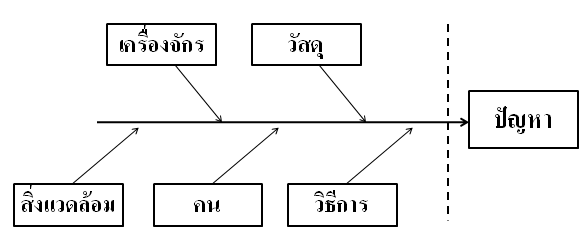 3. มาตรการป้องกันเพื่อไม่ให้เกิดซ้ำ เป็นดังนี้ (ให้สรุปมาตรการป้องกันในแต่ละสาเหตุที่วิเคราะห์ได้ ถ้าสามารถทำได้)                                                                                                     ลงชื่อ...............................................................วันที่..........................                                                                                                         หัวหน้าหน่วยงาน/ผู้รับผิดชอบ/คณะกรรมการ            3. มาตรการป้องกันเพื่อไม่ให้เกิดซ้ำ เป็นดังนี้ (ให้สรุปมาตรการป้องกันในแต่ละสาเหตุที่วิเคราะห์ได้ ถ้าสามารถทำได้)                                                                                                     ลงชื่อ...............................................................วันที่..........................                                                                                                         หัวหน้าหน่วยงาน/ผู้รับผิดชอบ/คณะกรรมการ            